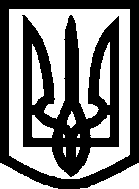 УкраїнаМелітопольська міська радаЗапорізької областіVІІ скликання_ сесіяР І Ш Е Н Н Я__________										             №__Про затвердження Регламенту Мелітопольської міської ради Запорізької області VIІ скликанняВідповідно до ст. 42, п. 14 ст. 46 Закону України «Про місцеве самоврядування в Україні» для встановлення порядку скликання сесій Ради, підготовки і розгляду ними питань, проведення засідань, прийняття рішень Ради, порядку формування та організації роботи постійних комісій та інших органів Ради, порядку формування виконавчих органів Ради, здійснення депутатської діяльності, обрання та затвердження посадових осіб та з інших питань і процедур, які випливають з повноважень Ради, встановлених Конституцією України та іншими законодавчими актами,Мелітопольська міська рада Запорізької областіВ И Р І Ш И Л А:Затвердити Регламент Мелітопольської міської ради Запорізької області VIІ скликання згідно з додатком.Мелітопольський міський голова                                                С.А.МінькоРішення підготовлено та внесено:Депутат Мелітопольської міської ради Запорізької області VІІ скликання                                                Ю.П.ОнищукПогоджено:Управління правового забезпечення                                             ____________Головний спеціаліст-коректор                                                       ____________			